.Intro: 32 countsI.   MAMBO CROSS R L– LOCK SHUFFLE –  ½ TURN R COASTER STEPII.  LOCK SHUFFLE – KICK L Forward – PIVOT ½ TURN R – RUMBA BOXIII.  BACKWARD LOCK SHUFFLE – ¼ TURN R SAILOR STEP– CHASSE – ½ TURN R MAMBOIV.  LOCK SHUFFLE – PIVOT ½ TURN R – LOCK SHUFFLE - ½ TURN R COASTER STEPRESTART   :	* ON WALL 3, DANCE TILL COUNT 16 AND START THE DANCE FROM BEGINNING* ON WALL 6, DANCE TILL COUNT 16 AND START THE DANCE FROM BEGINNING* ON WALL 8, DANCE TILL COUNT 20 AND START THE DANCE FROM BEGINNINGCONTACT : effiaty1976@Gmail.comENJOY YOUR DANCE, NAMASTELast Update - 19th June 2014La Bonita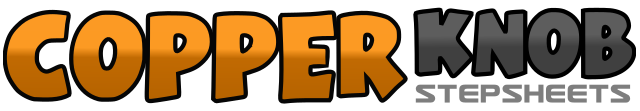 .......Count:32Wall:4Level:High Beginner.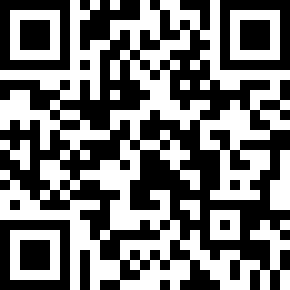 Choreographer:Effi Sumolang (INA) - June 2014Effi Sumolang (INA) - June 2014Effi Sumolang (INA) - June 2014Effi Sumolang (INA) - June 2014Effi Sumolang (INA) - June 2014.Music:La Isla Bonita - MadonnaLa Isla Bonita - MadonnaLa Isla Bonita - MadonnaLa Isla Bonita - MadonnaLa Isla Bonita - Madonna........1&2Step Rf to side, Step Lf in Place, Cross Rf over Lf3&4Step Lf to side, Step Rf in Place, Cross Lf over Rf5&6Step Rf forward, Cross Lf behid Rf, Step Rf forward7&8Make ½ Turn R, Step Lf forward, Step Rf back together, Step Lf forward1&2Step Rf forward, Cross Lf behind Rf, Step Rf forward3-4Kick Lf forward, Make ½ turn R Touch Lf forward5&6Step Lf to L side, Close Rf together, Step Lf forward7&8Step Rf to R side, Close Lf together, Step Rf backward1&2Step Lf backward, Cross  Rf over Lf, Step Lf backward3&4Make ¼ turn R Cross Rf behind Lf, Step Lf to side, Step Rf in place5&6Step Lf to side, Close Rf together, Step Lf to side7&8Step Rf forward, Recover on Lf, ½ turn R steping forward1&2Step Lf forward, Cross Rf behind Lf, Step Lf forward3-4Step Lf forward, ½ turn L, recover on Lf5&6Step Rf forward, Cross Lf behind Rf, Step Rf forward7&8Make ½ Turn R, Step Lf forward, Step Rf back together, Step Lf forward